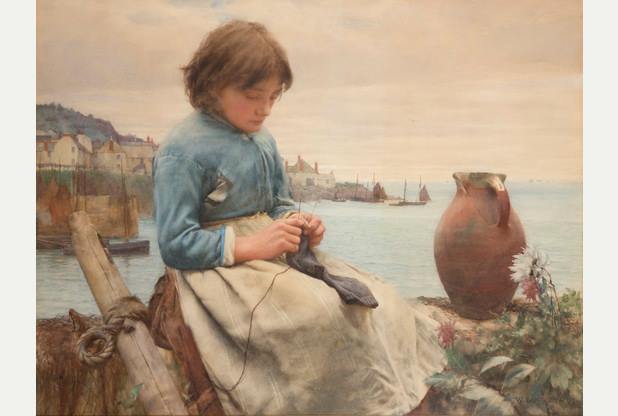 „„Neaizmirstat! NENOKAVEJAT!””Latvijas valsts mežu atbalstītās Vidzemes kultūras programmas 2017Projekta AMATS ZELTA PAMATS - 2017 ietvarosAicinam tevi Dzērbenes pilī un AMATU MĀJĀ  no 10. – 12.novembrim apmeklēt   RADOŠĀS BRĪVDIENAS RADI TE!māksliniece  Ērika Māldere 29424560dizainers Aigars Lenkevičs 29232289